Есть в нашем мире слово вечное,Короткое, но самое сердечное.Оно прекрасное и доброе,Оно простое и удобное,Оно душевное и любимое,Ни с чем на свете не сравнимое:МА – МА!   В конце ноября в начальных классах проходил праздник, посвященный Дню Матери. Основными виновниками торжества были мамы. Дети читали стихи, поздравляли мам, говорили слова любви…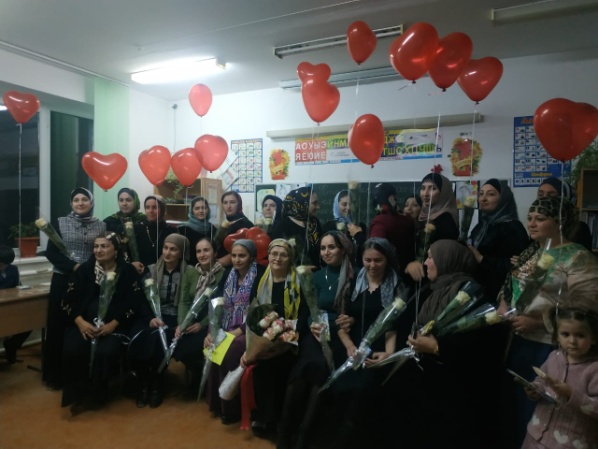 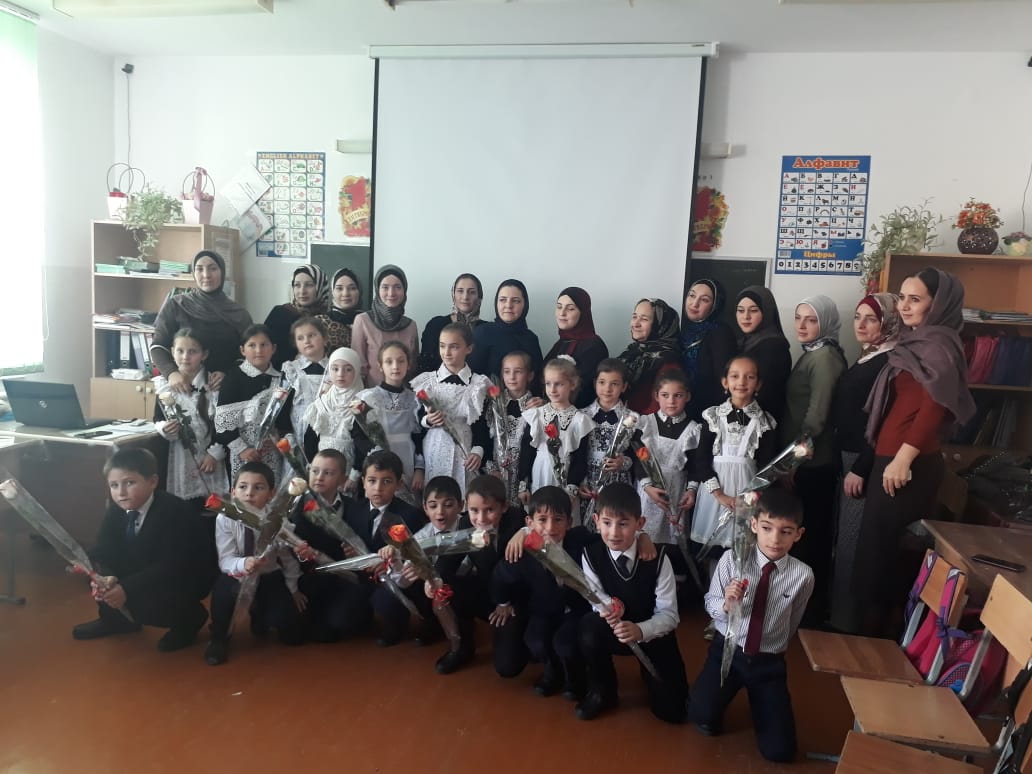 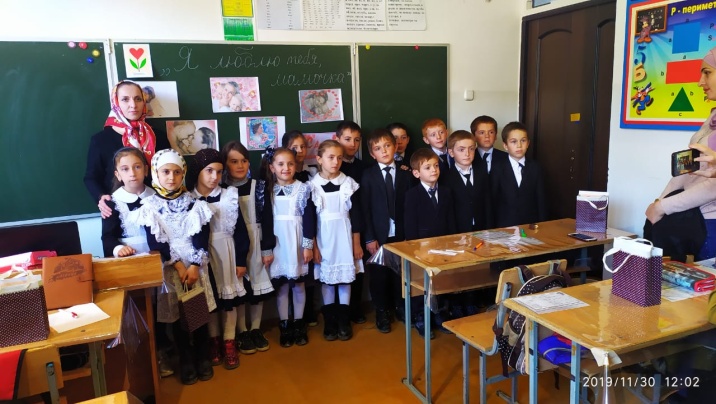 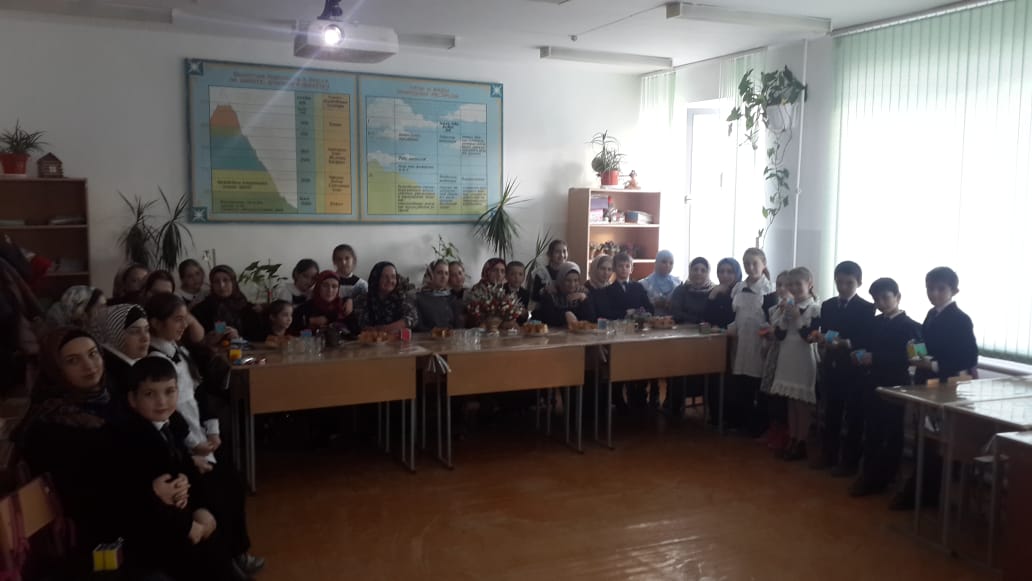 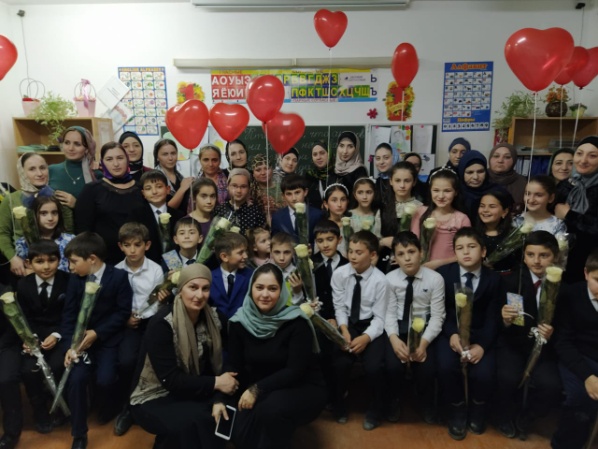 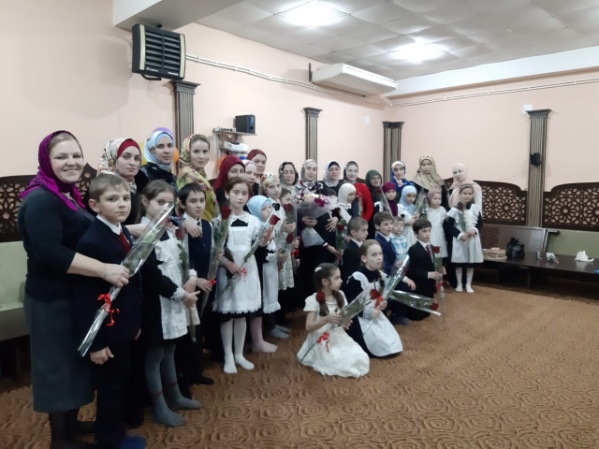 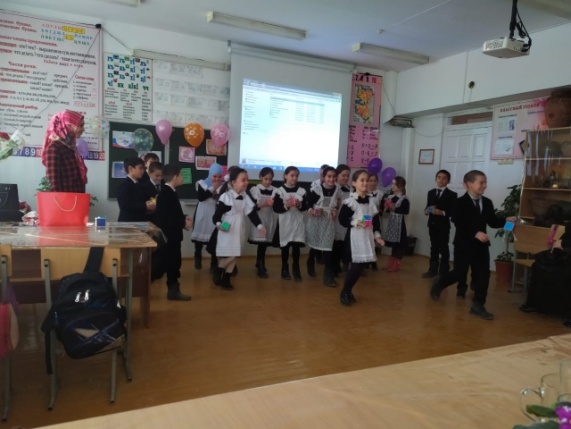 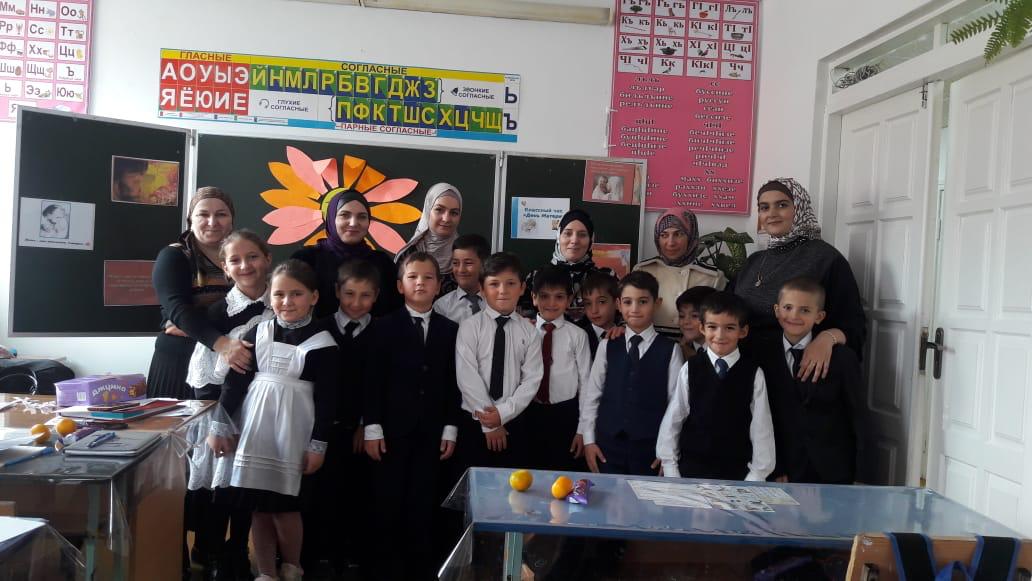 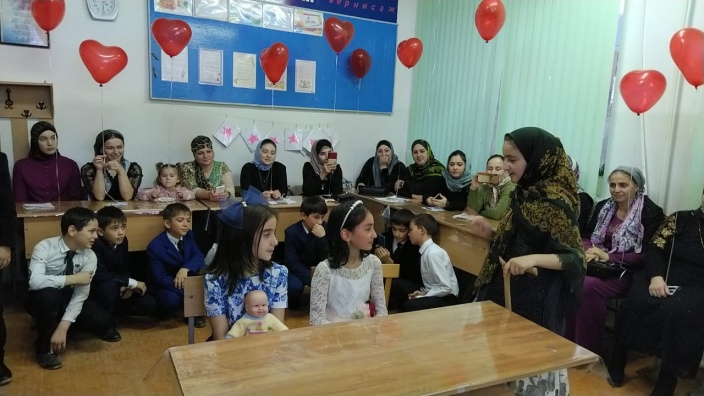 Дети мира, берегите МАМУ!